OEFFA job opening: Operations Coordinator (a.k.a. Office Ninja) The Ohio Ecological Food and Farm Association (OEFFA) is seeking a highly motivated, organized, and broadly experienced individual to serve as full-time Operations Coordinator who will be responsible for a variety of administrative functions including office and property management, IT, benefits administration, and additionally provide support to the Executive Director.  The Operations Coordinator will play a key role in maintaining a productive and efficient work environment for OEFFA staff and others.  The successful applicant will join a dedicated team of experienced and passionate professionals who are committed to advancing organic and sustainable agriculture, family farmers, and rural communities.  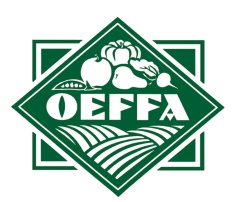 OEFFA takes pride in a staff that exhibits these core values: excellent work ethic; exceptional organizational skills; capacity for multitasking; effective verbal and written communication; the maturity to responsibly handle sensitive information and situations; strong interpersonal skills; solid critical thinking and problem-solving abilities; a genuine desire to collaborate; and a strong environmental ethic and commitment to sustainability.  These are qualities we seek in all OEFFA staff and so the successful applicant can to expect to be surrounded by colleagues who are also strong in these areas.  Duties of the PositionCollaborating with program area supervisors and business office staff, example responsibilities of the Operations Coordinator are:Maintain OEFFA’s office and property (approximately 50% of time).  Building managementAct as primary facilities manager, ensuring the space remains safe, clean, and workable Be primary contact for OEFFA and building tenants regarding leases, rent, and maintenance needsCommunicate with facilities management service, prioritize needs for the service technician, and coordinate with other skilled trades service providersStock and order adequate building and office supplies as well as furniture for programs and general office operationsMaintain and update office technology as needed, including phone systems, copiers, computer hardware and softwareEnsure that lease vehicles are properly maintainedOversee annual inter-company transactions for use of vehiclesCoordinate business operations (approximately 15% of time). Ensure that all state and federal business reports are filed in a timely manner Manage registrations for OEFFA’s annual conferenceServe as human resources administrator (approximately 25% of time).  Advertise job openings through select recruitment avenuesPrepare paperwork required for new hires and establish personnel file for the on-boarding process; assist in new employee orientationAssist exiting employee through off-boarding processMaintain up to date personnel files including benefits selection records and other employee information (i.e. phone directory, contact information, status changes, etc.)Maintain updated job requirements and job descriptions for all positions, ensuring compliance with legal requirementsConduct benefit orientations and assist employees with benefits questions as neededEnsure workspace, email, computer, phone, and other equipment are ready for the new employee’s start dayCoordinate employee travel arrangements as neededRespond to requests for information and submit paperwork, as needed, to external agencies such as Bureau of Workers Compensation, Ohio Department of Jobs and Family Services, verification of employment, etc.Maintain employee handbook, contribute to policy development and revision, and ensure compliance of policies with applicable employment lawsBe the first point of contact for employees on any HR related queriesProvide executive support (approximately 10% of time).  As requested, assist the Executive Director with:Research and follow up on incoming issues and concerns In short, this position is responsible for our office: its appearance, upkeep, supplies, and operations, making sure that the people on our team have what they need to get their work done.QualificationsIn addition to the core qualities we seek in all team members (listed above), specific to this position, we look forward to working with an Office Ninja who has:Ease in managing multiple projects simultaneously, working independently and under a deadline, prioritizing responsibilities, taking initiative, and protecting confidential informationA strong customer-service orientationCareful and sensitive professional judgmentComfort and interest in using technology, and substantial experience using Microsoft Office suite’s advanced features (such as mail merge, working with forms and fields, etc.)Previously managed office phone systems, computer networks, and/or provided desktop support in their workplaceExperience as a HR administrator or in other relevant HR experienceBeen responsible for a property, as manager or owner (residential or commercial) We consider it a plus if you have:A bachelor’s degree or equivalent2-5 years office management or other relevant experiencePrior experience working in a non-profit, school, or socially responsible organizationPhysical & Cognitive RequirementsMust be able to effectively operate a computer and other office productivity machinery, such as a copy machine, fax/printer, and telephone, as well as, be proficient in Microsoft Office (eg. Excel, Word, PowerPoint, OneNote)Must be fluent in EnglishMust be able to work cooperatively with othersMust be able to arrange transportation for offsite duties during the workday, on occasion Must be able to occasionally work evening and weekend hours including overnight travelMust be able to sit at a desk for long periods of time maintaining concentration with frequent interruptionsMust be able to ascend/descend stairs multiple times a dayMust comply with all company policies and procedures and maintain regular and punctual attendanceMust be able to occasionally work in outdoor weather conditionsMust be able to meet project and report deadlinesThe Ohio Ecological Food and Farm Association is an equal opportunity employer.Compensation for this full-time position is commensurate with experience and includes health insurance, paid time off, holidays, and sick leave.  The position is based in Columbus, Ohio. Telecommuting is not an option.Deadline for Applications: Review of applications begins on August 26, 2019.  Interested candidates are advised to apply by this date to receive full consideration, although the position will stay open until filled.  (If this posting is removed from the OEFFA website, we are no longer accepting applications.)Your application should be addressed to Carol Goland, Executive Director, and consist of three items: a cover letter, resume, and contact information for three professional references with phone number and email (indicate their relationship to you).  In your cover letter please tell us how your experience and background make you the perfect Operations Coordinator for OEFFA.  Please combine these as a single PDF file and submit via email to jobs@oeffa.org with subject line Operations Coordinator.  Electronic submissions only; incomplete applications will not be considered. 